Instead of asking questions . . . . .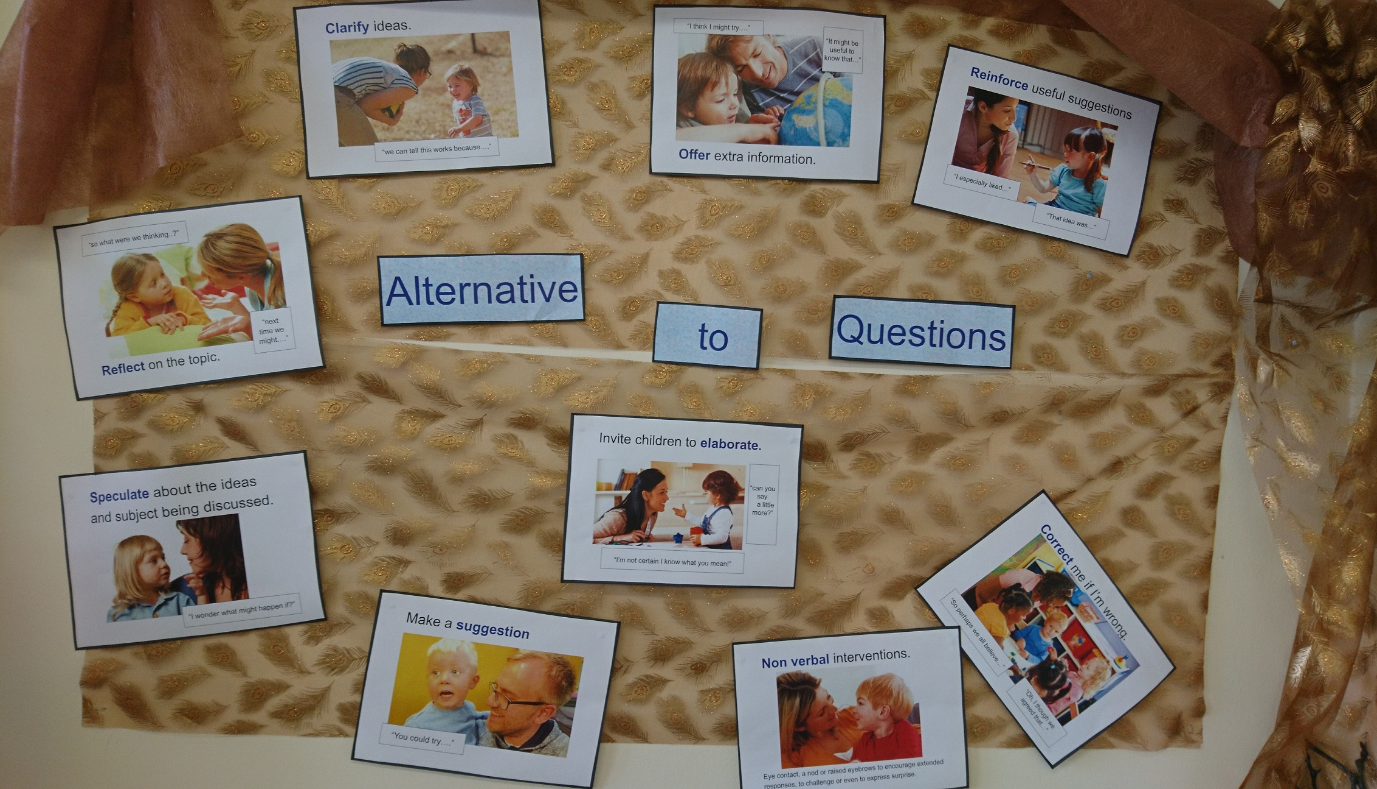 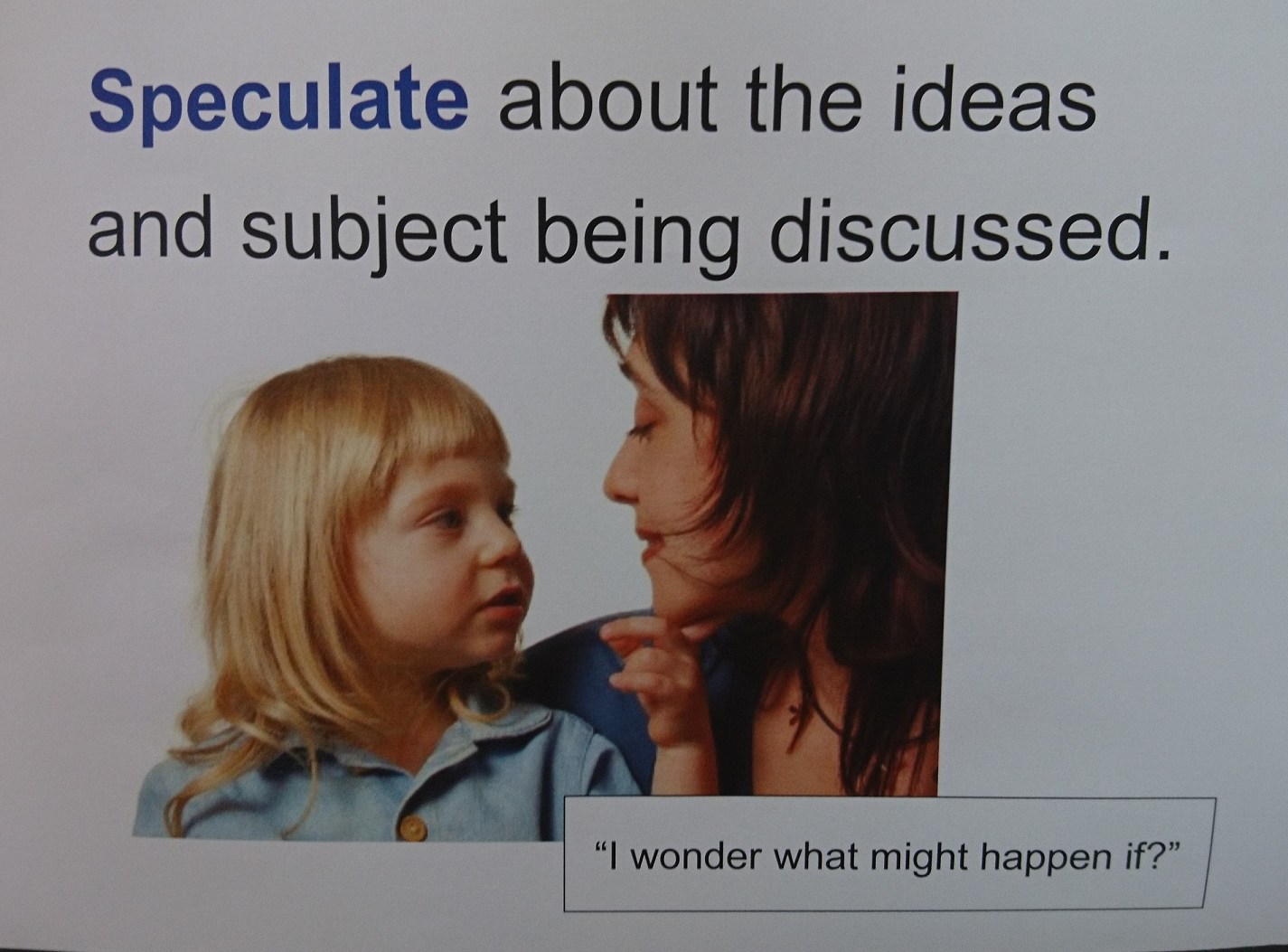 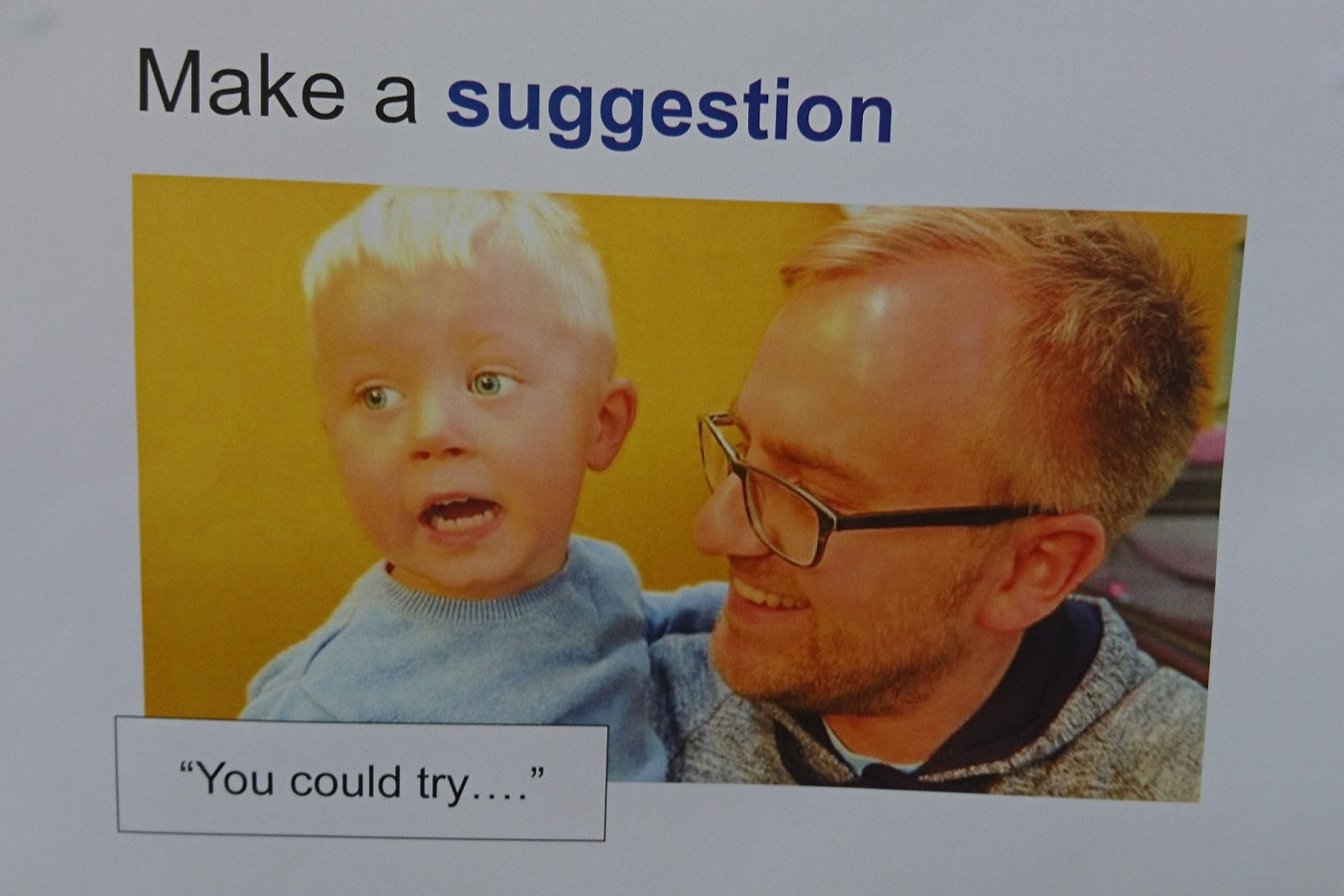 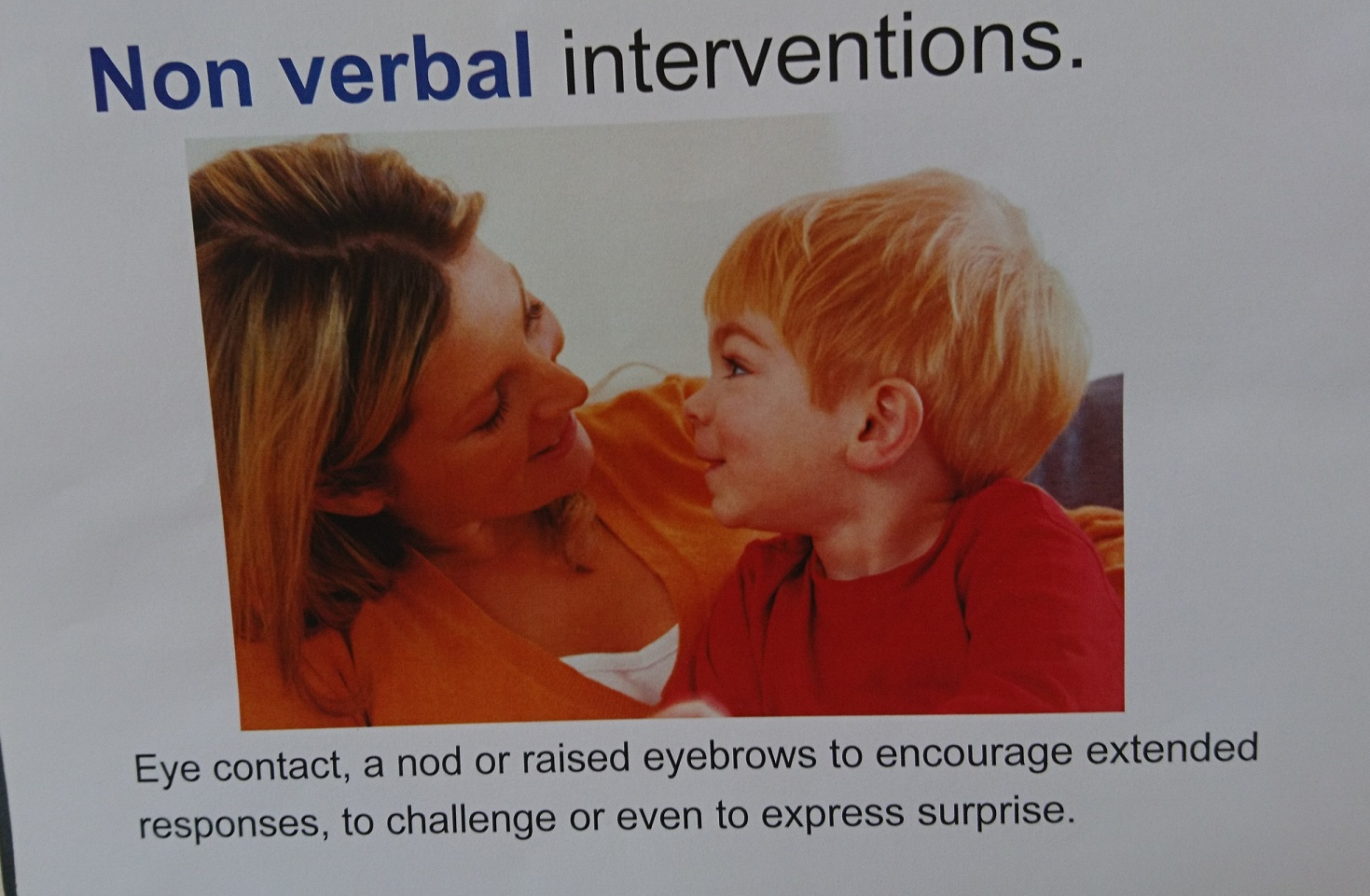 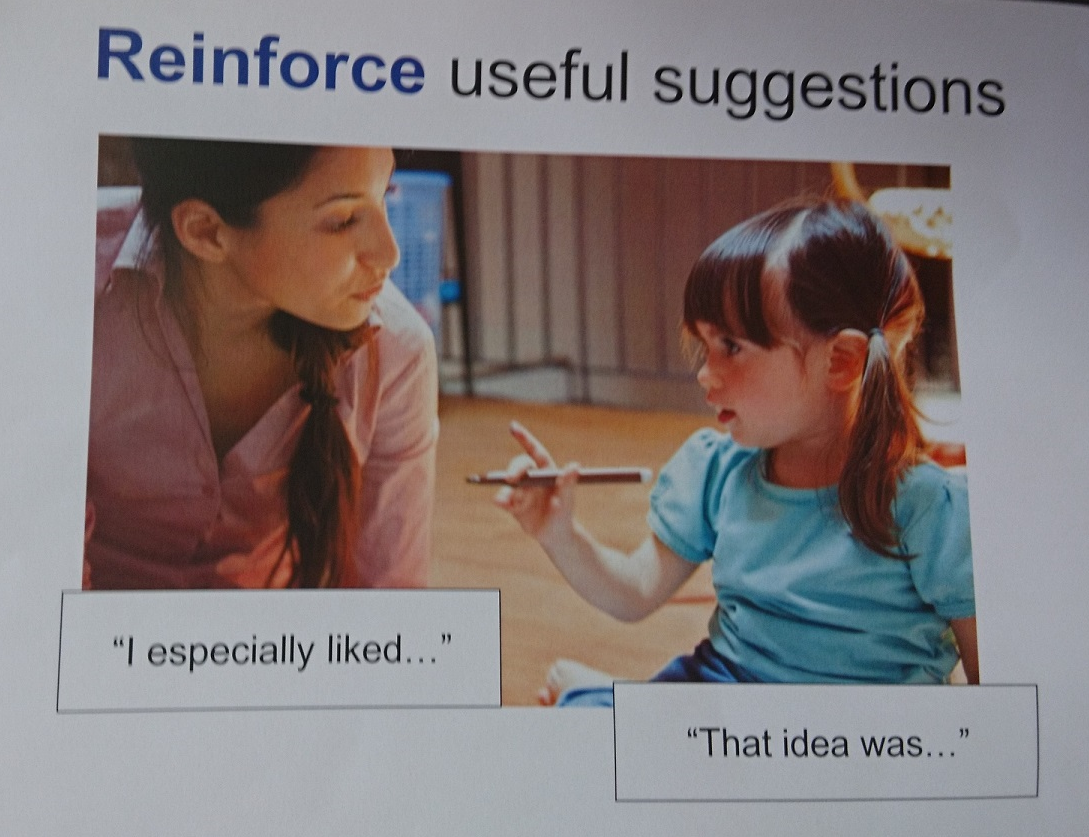 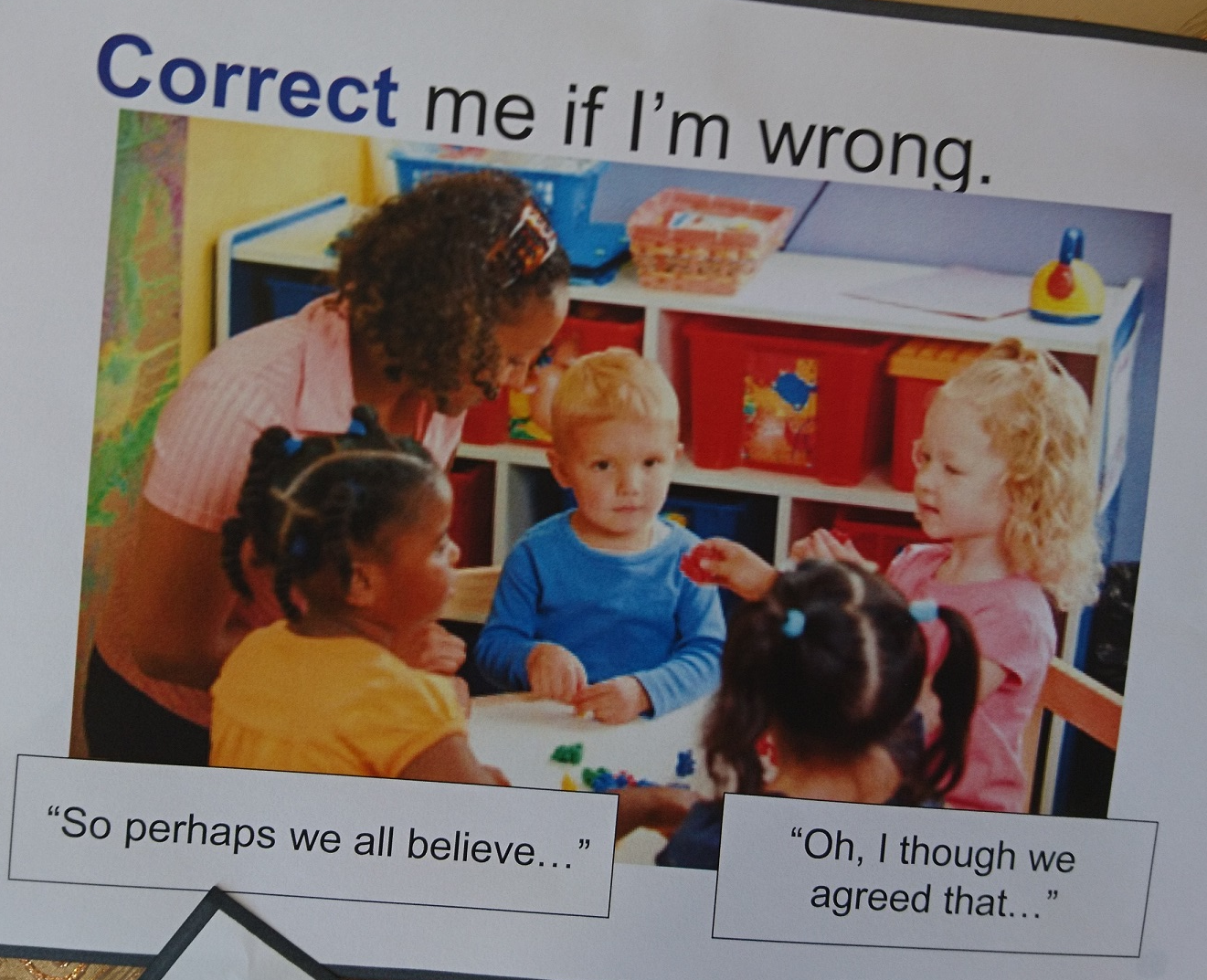 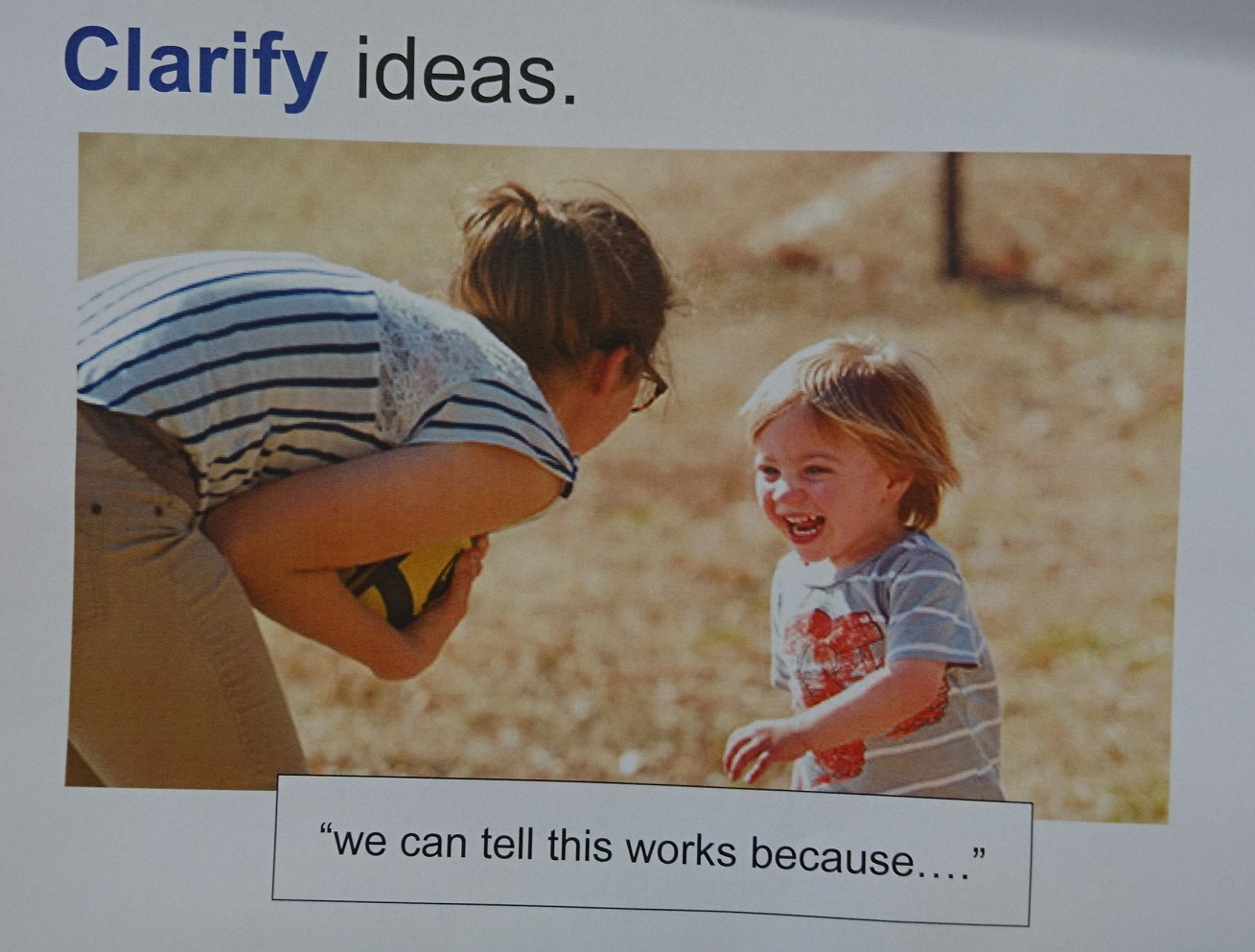 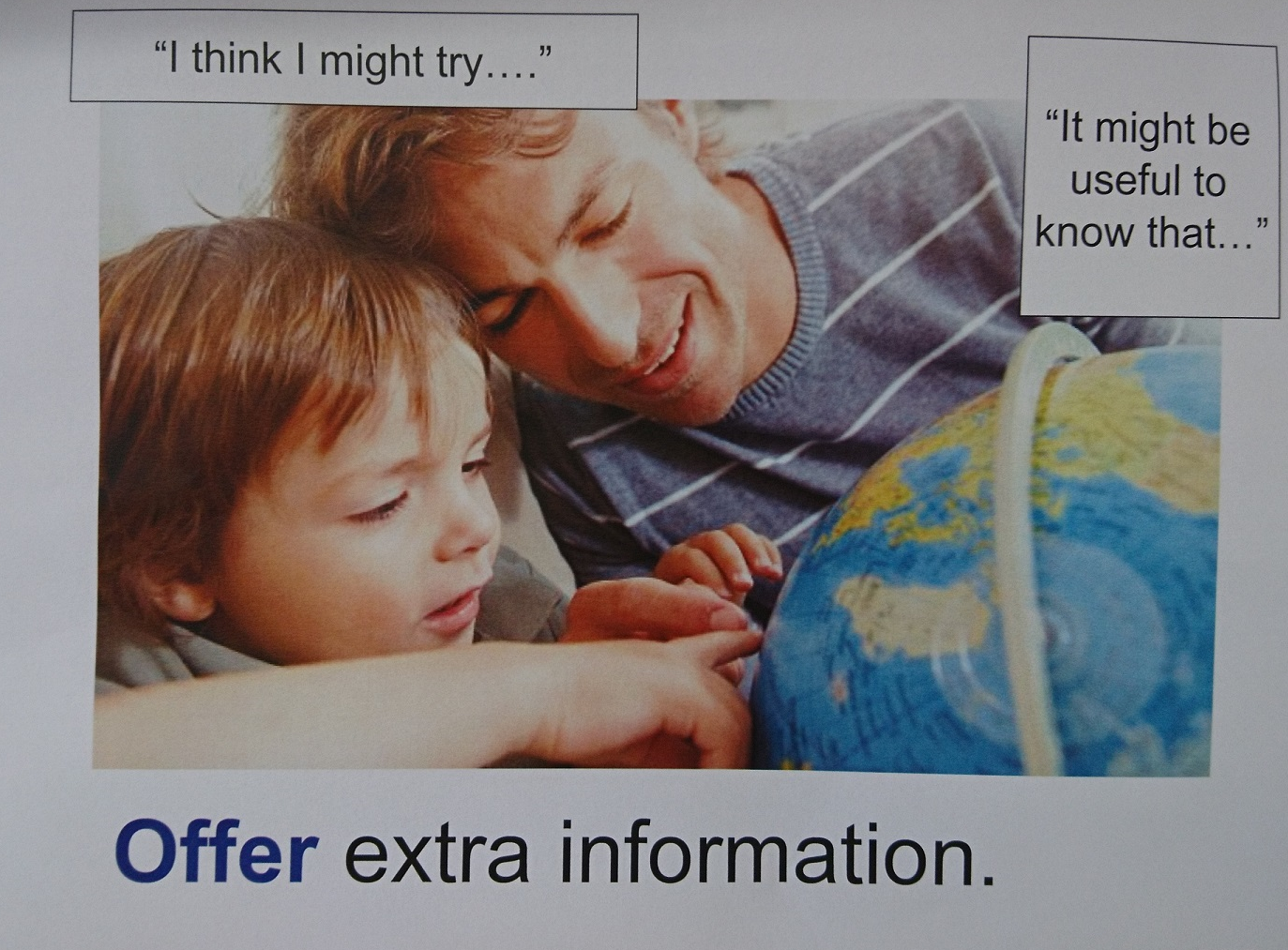 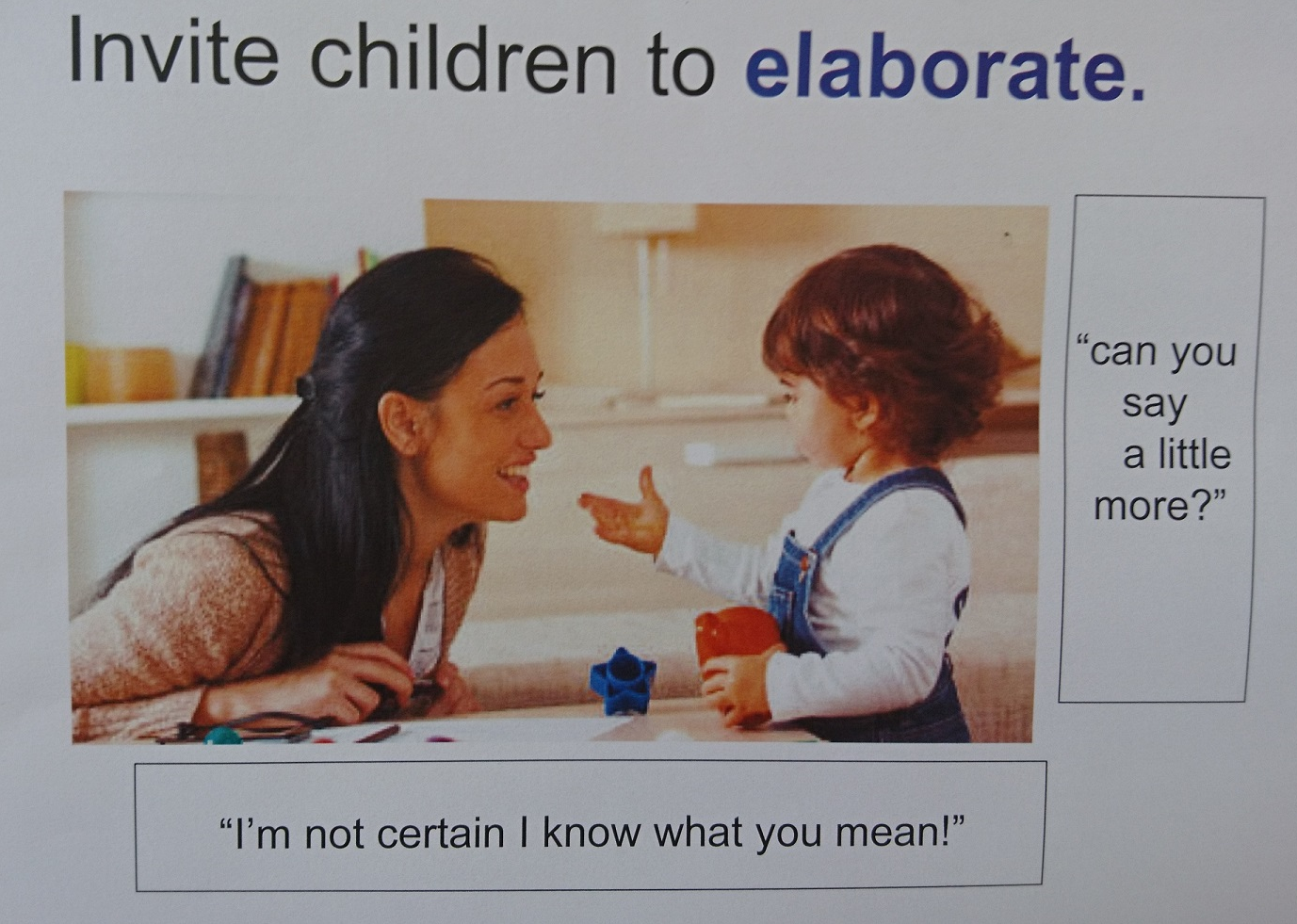 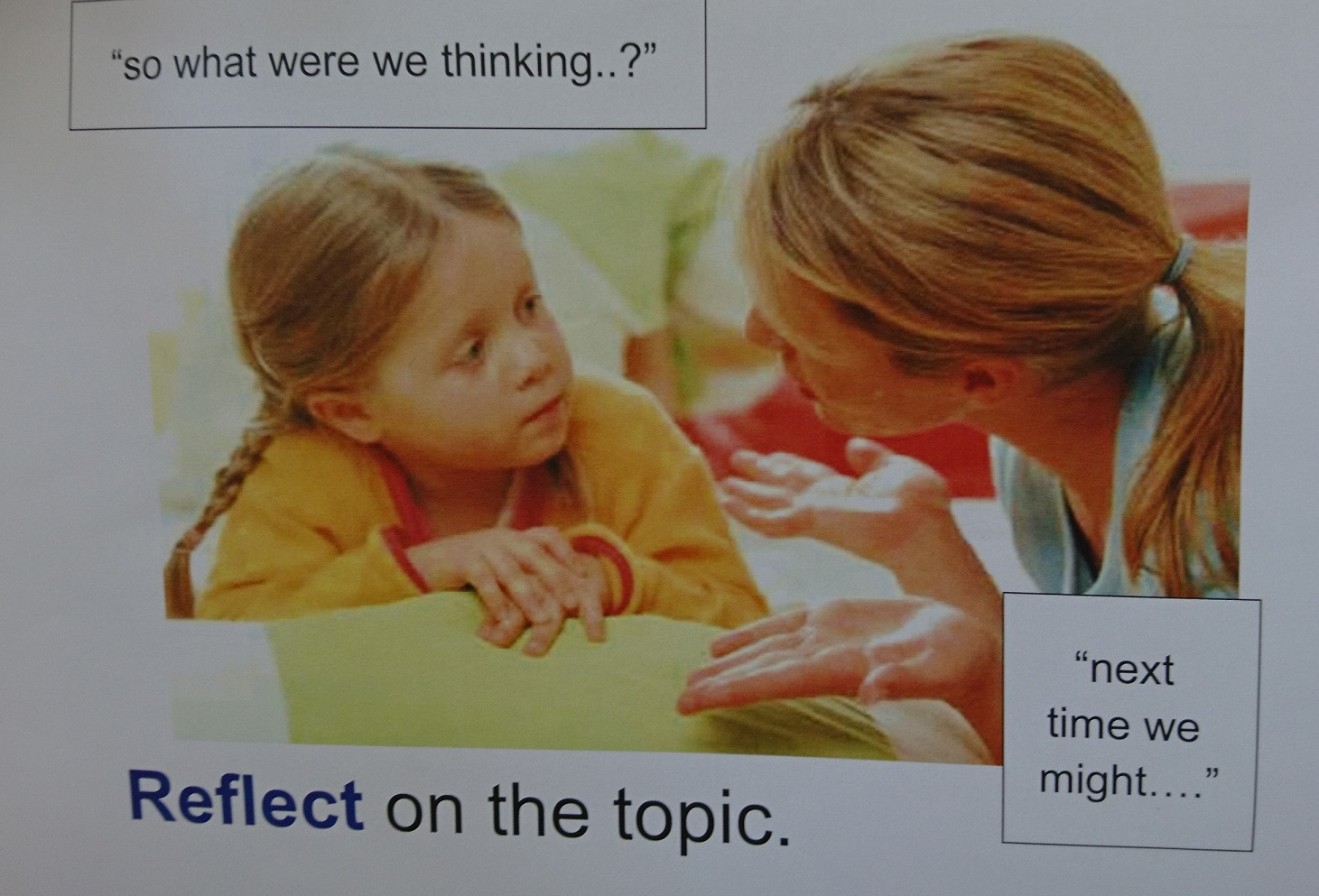 